Итоги ЕГЭ – 2015 год Подведены итоги Единого Государственного экзамена в 2015 году.По рейтингу общеобразовательных учреждений МБОУ «Саринская СОШ» занимает 2 место, средний балл – 65,2.По результатам сдачи ЕГЭ по Русскому языку наша школа оказалась лучшей по району, средний балл – 84 балла (районный 70 баллов) учитель русского языка – Труханова Людмила Николаевна.Средний балл по физике - 53 (районный  - 58)Средний балл по химии – 80 (районный - 71)Средний балл по обществознанию – 63 (районный - 61)Средний балл по математике – 50 (районный - 50)Лучшие результаты показал Медведев Антон:          Русский язык – 95 баллов          Химия – 80 баллов          Физика – 71 балл          Математика – 72 баллаЕго успехи были достойно оценены – Антон был награжден золотой медалью.Поздравляем выпускников с успешной сдачей экзаменов и желаем дальнейших успехов.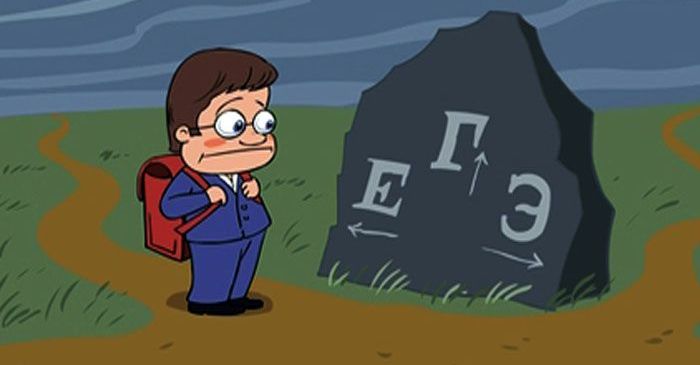 